Western Australia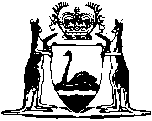 Reserves (Neerabup National Park) Act 2000Western AustraliaReserves (Neerabup National Park) Act 2000Contents1.	Short title	12.	Commencement	23.	Reserve No. 27575 in the City of Wanneroo	2NotesCompilation table	3Defined termsWestern AustraliaReserves (Neerabup National Park) Act 2000An Act to excise an area from Reserve No. 27575, Neerabup National Park.The Parliament of Western Australia enacts as follows:1.	Short title		This Act may be cited as the Reserves (Neerabup National Park) Act 2000. 2.	Commencement		This Act comes into operation on the day on which it receives the Royal Assent.3.	Reserve No. 27575 in the City of Wanneroo	(1)	Reserve No. 27575, classified as of Class A, comprising about   1 059.848 4 hectares set apart for “National Park” and vested in the National Parks and Nature Conservation Authority, is amended by excising an area of 122.549 4 hectares, shown coloured pink on Statutory Services Plans 21243, 21244 and 21245, so that the reserve comprises about 937.299 0 hectares.	(2)	The Statutory Services Plans referred to in subsection (1) are held in the Graphic Bank within the Department of Land Administration 2.	(3)	The Registrar is to take such measures as are necessary to register the amendment effected by subsection (1), and for that purpose this Act may be treated as if it were an order.	(4)	In this section — 	order has the same meaning as in the Land Administration Act 1997;	Registrar has the same meaning as in the Land Administration Act 1997.Notes1	This is a compilation of the Reserves (Neerabup National Park) Act 2000 and includes all amendments effected by the other Acts referred to in the following Table.Compilation table2	The Department formerly known as the Department of Land Administration was replaced by the Western Australian Land Information Authority.  Plans formerly held by the Department are now being held by the Authority (see the Land Information Authority Act 2006 s. 100).Defined terms[This is a list of terms defined and the provisions where they are defined.  The list is not part of the law.]Defined term	Provision(s)order	3(4)Registrar	3(4)Short titleNumber and yearAssentCommencementReserves (Neerabup National Park) Act 200074 of 20004 Dec 20004 Dec 2000 (see s. 2)